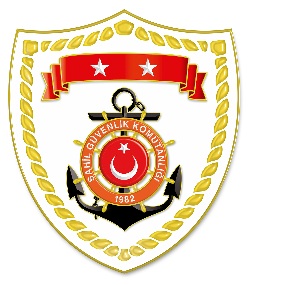 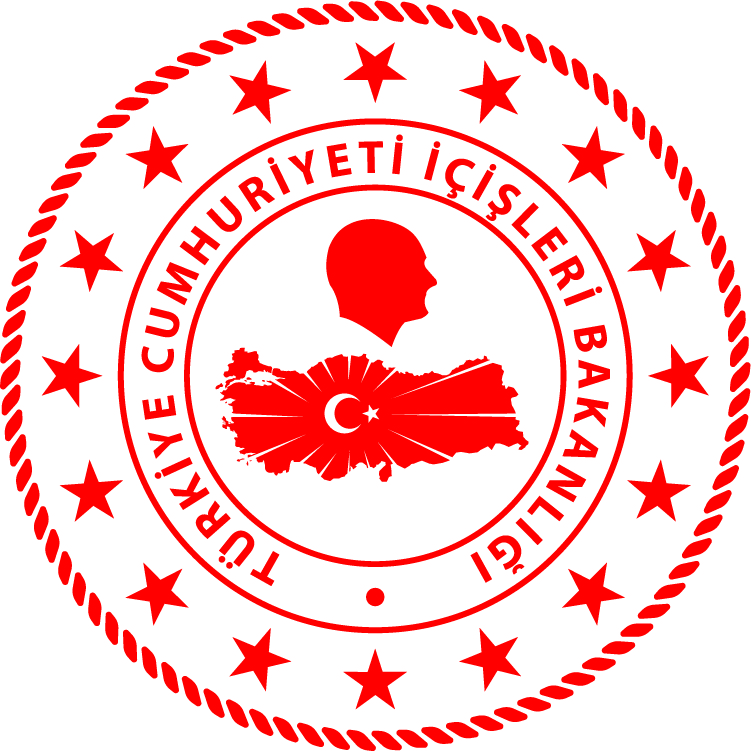 SG Marmara ve Boğazlar Bölge Komutanlığı S.NoTARİHMEVKİ VE ZAMANOLAYTIBBİ TAHLİYE YAPILAN ŞAHISLARAÇIKLAMA105 Aralık 2022ÇANAKKALE/Bozcaada00.10Yaralanma1Bozcaada’da yaralanan 1 şahsın tıbbi tahliyesi gerçekleştirilmiştir.